Сумська міська рада VІІ СКЛИКАННЯ LIII СЕСІЯРІШЕННЯвід 30 січня 2019 року № 4478-МРм. СумиРозглянувши звернення громадянина, надані документи, відповідно до протоколу засідання постійної комісії з питань архітектури, містобудування, регулювання земельних відносин, природокористування та екології Сумської міської ради від 10.01.2019 № 139 та статті 12 Земельного кодексу України, керуючись пунктом 34 частини першої статті 26 Закону України «Про місцеве самоврядування в Україні», Сумська міська рада  ВИРІШИЛА:Вважати таким, що втратив чинність, пункт 9 додатку до рішення  Сумської міської ради від 31 травня 2017 року № 2127-МР «Про надання дозволу на розроблення проектів землеустрою щодо відведення земельних ділянок учасникам АТО» стосовно надання дозволу Яровому Богдану Юрійовичу на розроблення проекту землеустрою щодо відведення земельної ділянки у власність за адресою: в районі вулиці Г. Кондратьєва та проспекту Козацького для будівництва і обслуговування жилого будинку, господарських будівель і споруд у зв’язку зі зверненням Ярового Б.Ю.Секретар Сумської міської ради                                                          А.В. БарановВиконавець: Клименко Ю.М.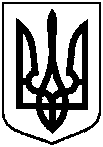 Про часткову втрату чинності рішення Сумської міської ради  від 31 травня 2017 року № 2127-МР «Про надання дозволу на розроблення проектів землеустрою щодо відведення земельних ділянок учасникам АТО»